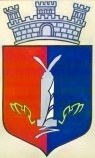 REPUBLIKA E SHQIPËRISËBASHKIA KOLONJËAdresa sheshi “RILINDJA”                                      TEL +355 812 2 2225 ;  3173 FAX 08122225              email:bashkia.kolonje@gmail.com       Kolonjë më datë.  23  / 06  /2016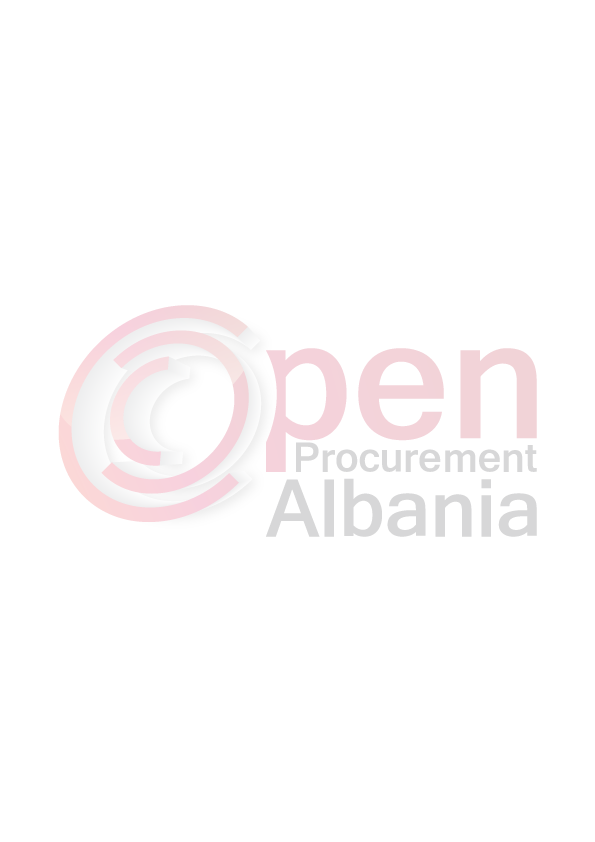 FORMULARI I NJOFTIMIT TË KONTRATËSAutoriteti kontraktor,adresa,nr.tel:Bashkia Kolonjë ; Sheshi Rilindja: Nr.Tel: +355 812 2 2225 ; Lloji i proçedurës së prokurimit është: Kërkesë për Propozim, Mallra,prokurim me mjete elektronike.Objekti i prokurimit:“ BLERJE PAISJE KOMPJUTERIKE DHE FOTOKOPJE ” Fondi limit : : 1 500 000 ( Njëmilionepesëqindmijë ) lekë pa tvsh.Burimi i financimit: Vënë në dispozicion nga buxheti i Bashkisë Kolonjë për vitin 2016, miratuar me VKB Nr.7,datë.13.02.2016 “Për Miratimin e buxhetit të vitit 2016 ”.  Transferta e Pakushtëzuar .Investime  X , Shpenzime Operative   Llogaria Ekonomike  2318600Afati për dorëzimin e mallit : 10 ( dhjetë ) ditë nga nënshkrimi i kontratës .Data e zhvillimit të tenderit/Hapja e ofertave:   07 /  07  / 2016, ora 11 : 00  , vendi, websiti zyrtar i app-së, www.app.gov.al Bashkia Kolonjë .Afati i fundit për pranimin e dokumentave:  07  /  07  /2016, ora 11 : 00  , vendi,websiti zyrtar i app-së, www.app.gov.al Bashkia Kolonjë .KRYETARI I BASHKISËArben MALO(emri, mbiemri, firma, vula)